Договоро сетевом взаимодействии и сотрудничестве № 1«01» октября 2020г.Муниципальное бюджетное учреждение дополнительного образования «Детско-юношеский центр» (МБУДО «ДЮЦ»), именуемое в дальнейшем «ДЮЦ», в лице директора Медведевой Ю.В., действующего на основании Устава, с одной стороны, и муниципальное бюджетное дошкольное образовательное учреждение детский сад «Рябинушка» г.Южи(МБДОУ детский сад  «Рябинушка» г. Южи), именуемый в дальнейшем «Детский сад», в лице заведующей Морозовой Т.М., действующей на основании Устава, с другой стороны, далее именуемые совместно «Стороны», в рамках сетевого взаимодействия с целью развития дополнительного образования детей, обеспечения реализации индивидуальной траектории ребенка, заключили настоящий Договор о нижеследующем:Предмет договора1.1. Стороны договариваются о сетевом взаимодействии для реализации дополнительной общеразвивающей программы общеинтеллектуальной направленности по  созданию условий для раскрытия и развития потенциальных творческих способностей и возможностей обучающихся, формированию образованной культурной личности посредством шахматной игры «Юный шахматист»для детей от 5 до 7 лет.1.2. Под сетевым взаимодействием сторон понимается:- разработка МБУДО «ДЮЦ», в соответствии с интересами воспитанников МБДОУ  детский сад «Рябинушка» г. Южи, дополнительной  общеразвивающейобразовательной программы;- реализация дополнительнойобщеразвивающей образовательной программы;- предоставление «Детским садом» «ДЮЦу»права безвозмездного пользования имуществом в установленных законом пределах;- содействие в информационном обеспечении деятельности партнера по договору, представление его интересов в согласованном порядке.1.3. Настоящий договор является рамочным, т.е. определяющим структуру, принципы и общие правила отношений сторон. В процессе сетевого взаимодействия и в рамках настоящего договора стороны дополнительно заключают договоры и соглашения, предусматривающие детальные условия и процедуры взаимодействия сторон. Такие дополнительные договоры и соглашения становятся неотъемлемой частью настоящего договора и должны содержать ссылку на него.1.4. В своей деятельности «Стороны» не ставят задач извлечения прибыли, либо ведут деятельность по привлечению финансовых и материальных ресурсов для обеспечения ведения совместной деятельности «Сторон» и качественного ее совершенствования в строгом соответствии с нормами законодательства о возможностях ведения приносящей доход деятельности партнеров и положениями учредительных документов. Все дополнительно привлекаемые финансовые и материальные средства расходуются на уставную деятельность «Сторон».1.5. «Стороны» обеспечивают следующие стандарты качества  совместного ведения деятельности:- достижение планируемых результатов в соответствии с реализуемой дополнительной общеразвивающей образовательной программой»- «ДЮЦ» гарантирует наличие лицензии на ведение образовательной деятельности.1.6. «Стороны» обеспечивают соответствие совместной деятельности законодательным требованиям. Каждый партнер гарантирует наличие правовых возможностей для выполнения взятых на себя обязательств, кадрового обеспечения, наличие необходимых разрешительных документов и иных обстоятельств, обеспечивающих законность деятельности «Стороны».Права и обязанности сторон«Детский сад» содействует «ДЮЦу» в ведении образовательной деятельности по предоставлению дополнительного образования детей. Стороны обеспечивают взаимное содействие в вопросах кадрового обеспечения деятельности партнера по настоящему договору.В ходе ведения совместной деятельности стороны взаимно используют имущество друг друга.Использование имущества осуществляется с соблюдением требований и процедур, установленных законодательством Российской Федерации, на основании договора безвозмездного пользования имуществом.Стороны содействуют информационному обеспечению деятельности партнера по договору. Конкретные обязанности сторон могут быть установлены дополнительными договорами.Стороны содействуют научному и учебно-методическому, консультационному обеспечению деятельности партнера по договору. Конкретные обязанности сторон могут быть установлены дополнительными договорами.Стороны представляют интересы партнера перед третьими лицами, действуют от имени и по поручению партнера по договору в порядке и на условиях, определенных дополнительными договорами.Иные условияДоговор вступает в силу с «01» октября и действует до «31» мая 2020г.Стороны обязуются добросовестно исполнять принятые на себя обязательства по настоящему Договору, а также нести ответственность за неисполнение настоящего Договора и заключенных для его реализации дополнительных договоров.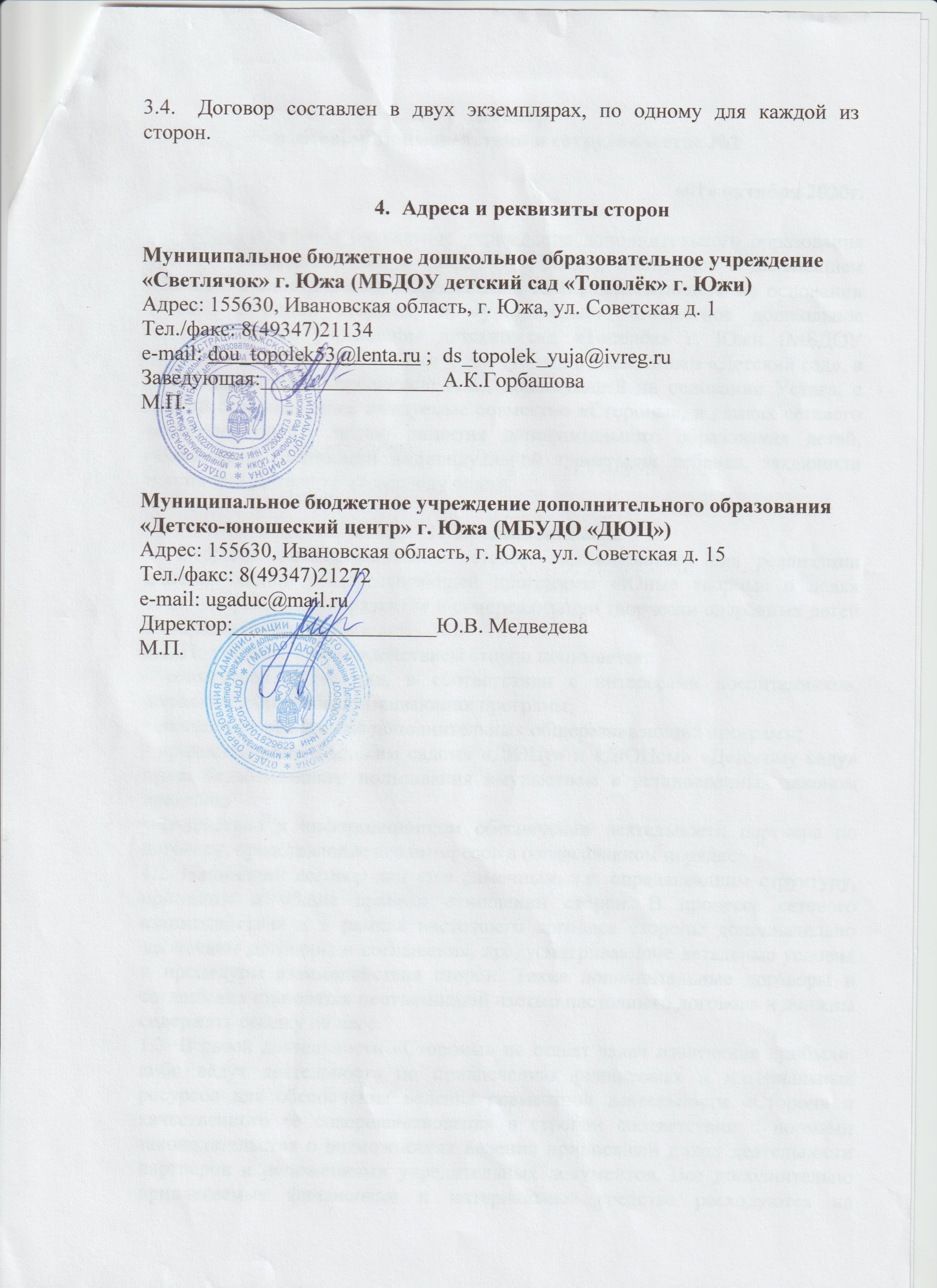 